学生报到注册操作指南入口：i厦大APP，工具模块>报到注册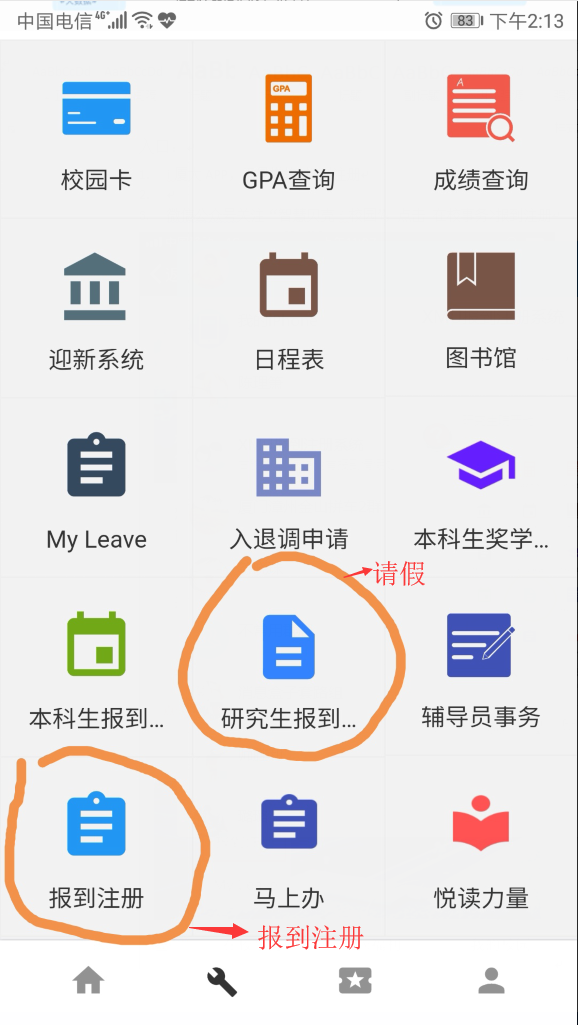 微信公众号关注“厦门大学研究生教育”，点击 <报到注册>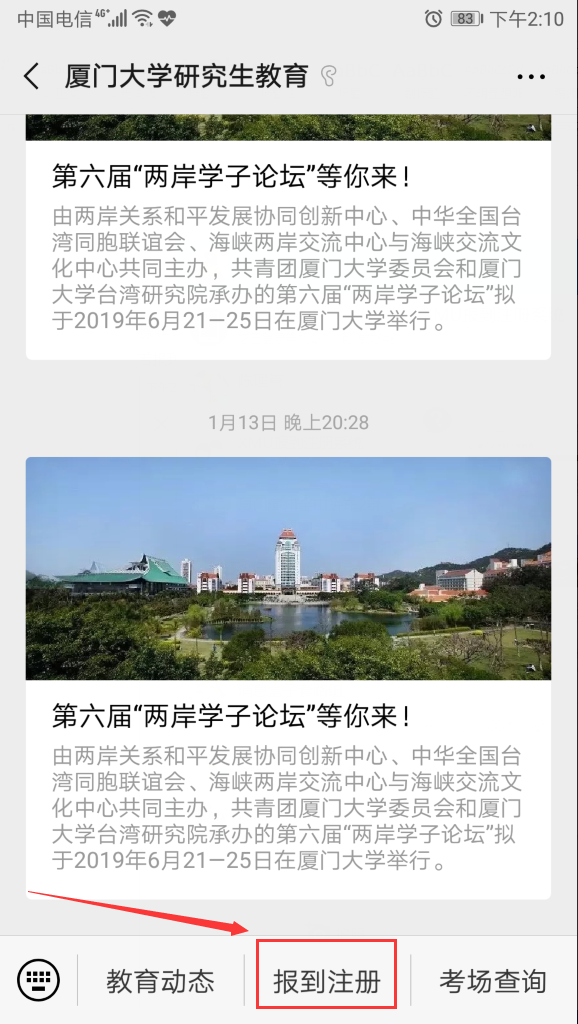 操作：若报到时候，未完全缴交学费，点击以下图链接进行缴费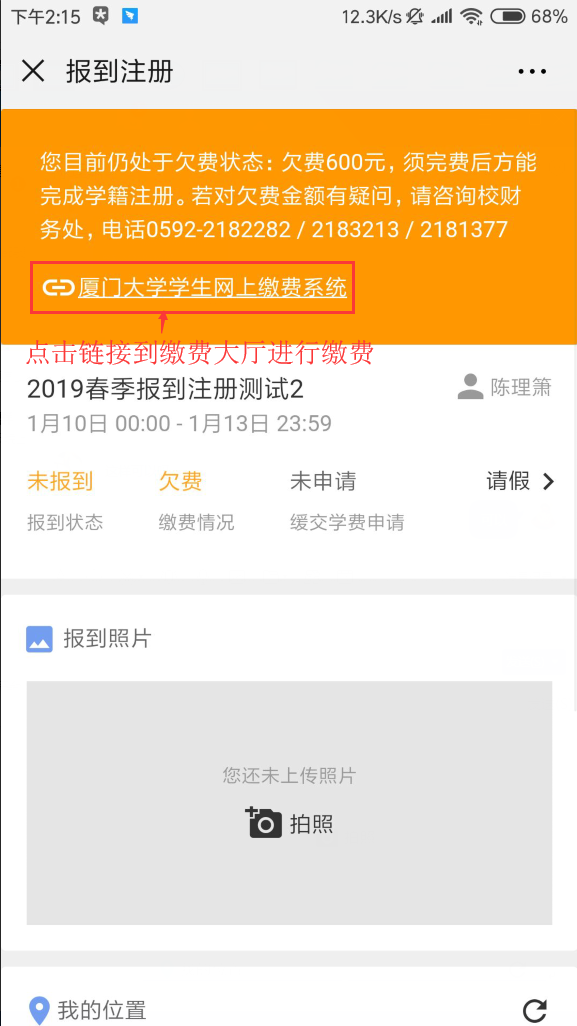 若报到了未完成缴费，拍照报到成功后系统会有以下提示。请尽快补缴欠费，以免影响正常注册。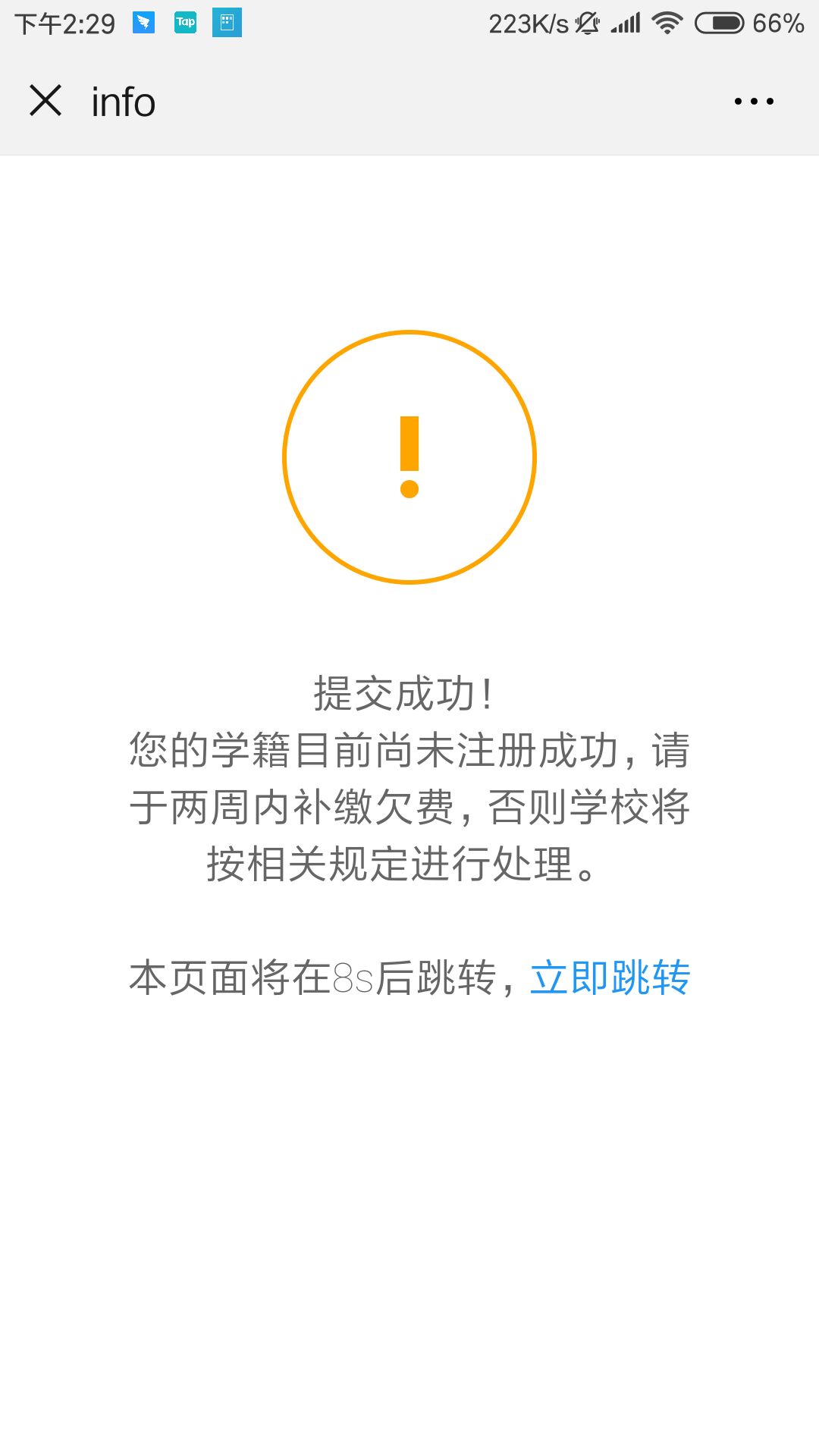 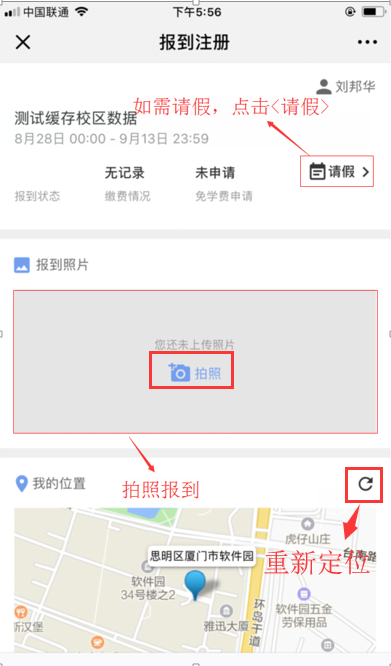 点击<请假>，进入请假页面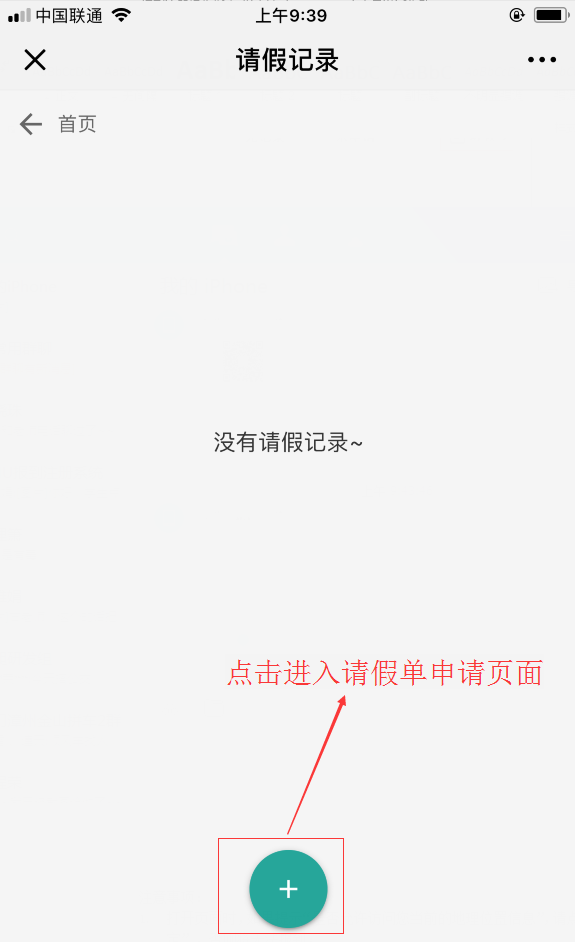 请假页面如下图所示，往下滑动填写请假相关信息，点击<提交>即可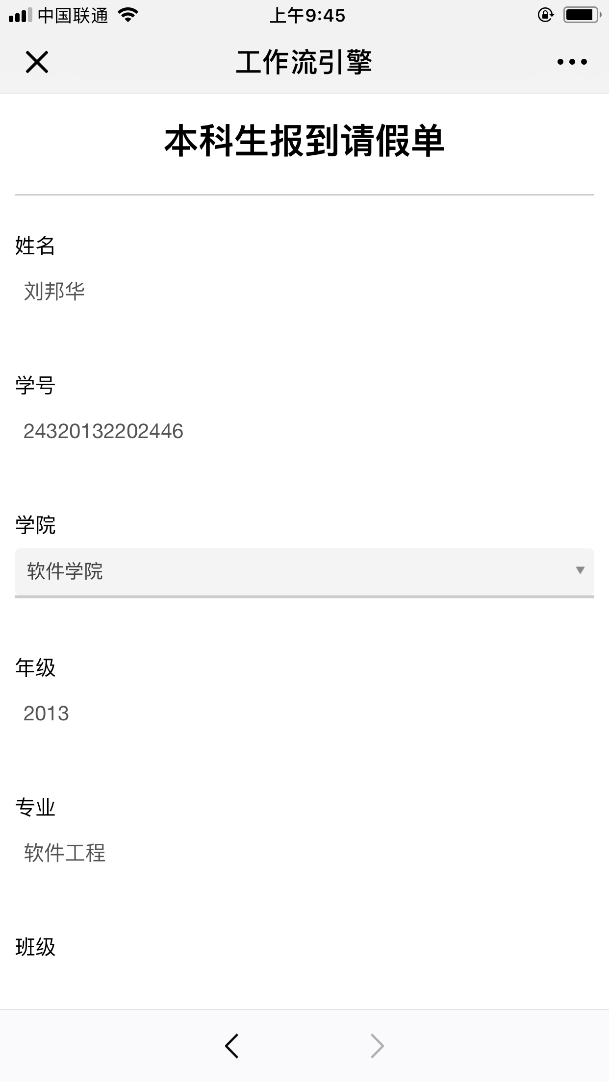 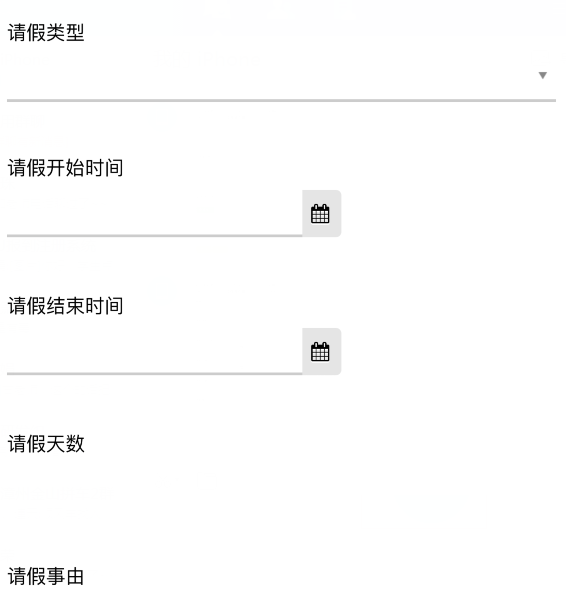 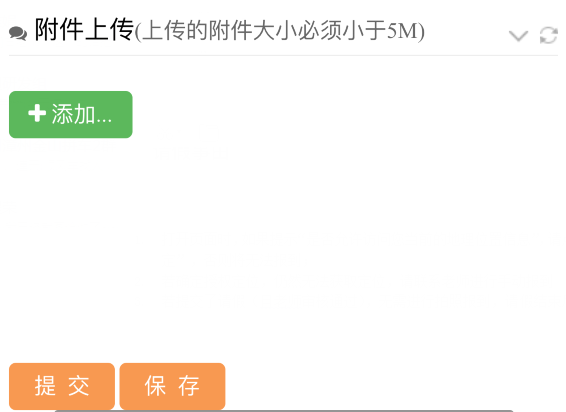 注意事项：打开页面时，如果提示“是否允许访问您当前的地理位置信息”，请点击“是”或者“确定”，否则将无法报到；若确定授权定位，仍然无法获取定位，请联系老师进行手动报到因报到人数较多，拍照上传会比较缓慢，请耐心等待；或者请避开高峰报到时间进行报到。若提交了请假（且老师审核通过），无需进行拍照报到，请假结束后需找对应负责老师进行销假报到若手机提交请假单添加附件证明不方便，可使用统一身份登录学生事务大厅http://xsswdt.xmu.edu.cn/index ，本科生点击<本科生请假报到>，若是研究生，点击<研究生请假报到>进行提交请假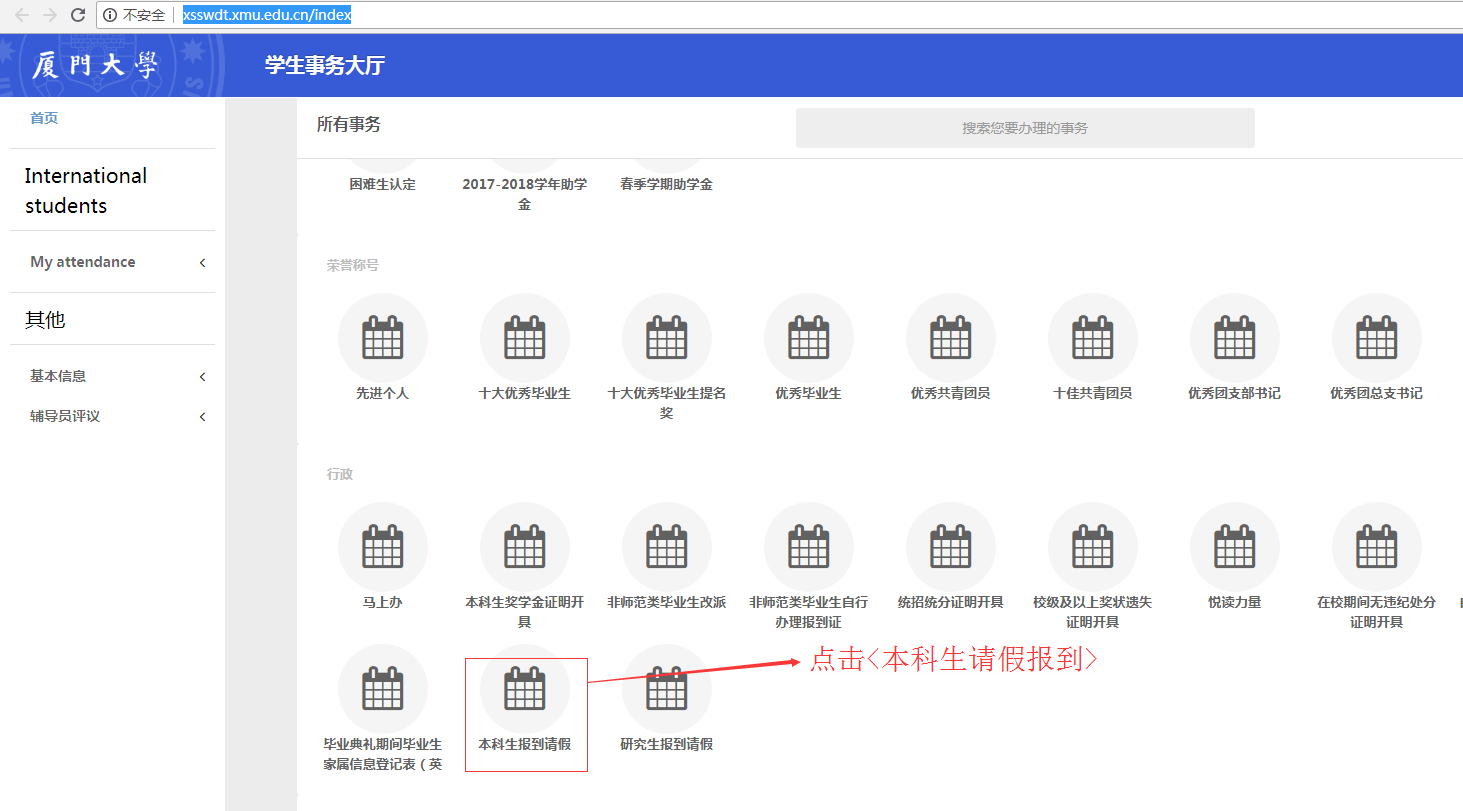 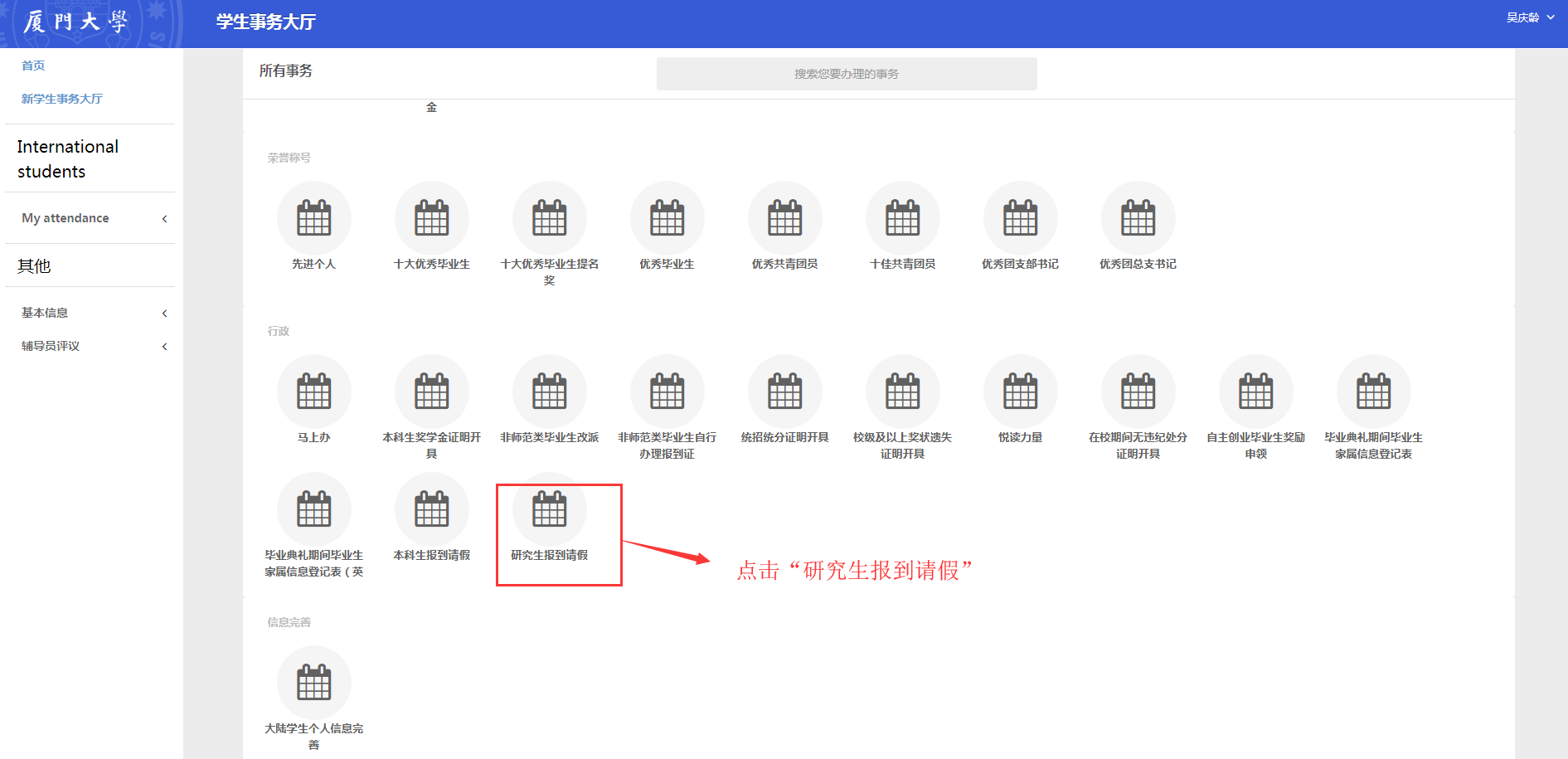 请假审批情况可在学生事务大厅>待办事务查看进度与审批结果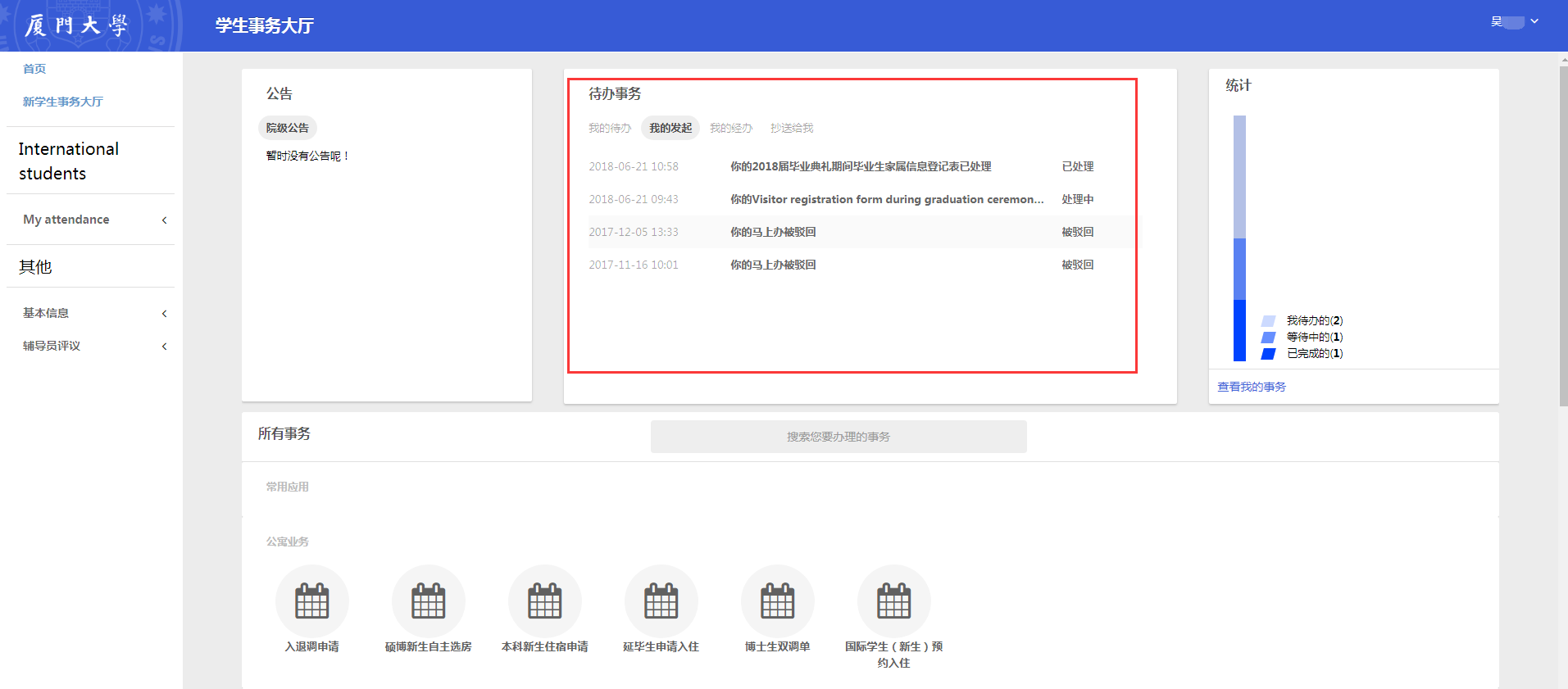 